2221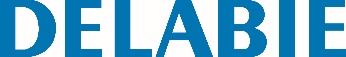 Misturadora mecânica de lavatórioReferência: 2221 Informação para prescriçãoMisturadora mecânica de lavatório H.40 L.115 com quebra-jatos higiénico .Cartucho cerâmico Ø 40.Limitador de temperatura máxima pré-regulado.Débito limitado a 5 l/min a 3 bar.Comando por manípulo aberto.Sem vareta e sem válvula.Fornecida com flexíveis PEX F3/8".Fixação reforçada por 2 pernos em Inox.